Výročná správa o hospodárení Trnavskej univerzity v Trnave za rok 2020Trnavamáj 2021OBSAHTextová časťZákladné údaje o univerzite								  5ÚVOD											 	  61. 	ROČNÁ  ÚČTOVNÁ  ZÁVIERKA								  61.1 	Súvaha										  71.2 	Výkaz ziskov a strát								  91.3 	Poznámky k účtovnej závierke							141.4 	Rozbor hospodárskeho výsledku						141.4.1 	Hlavná činnosť		                         						151.4.2 	Podnikateľská činnosť								152. 	ANALÝZA  VÝNOSOV  A NÁKLADOV A PRÍJMOV A VÝDAVKOV				152.1 	Analýza príjmov								152.2 	Analýza výnosov				                      			172.2.1 	Analýza výnosov z hlavnej činnosti						172.2.2 	Analýza výnosov z podnikateľskej činnosti					172.3 	Analýza nákladov, resp. výdavkov						182.3.1 	Analýza nákladov z hlavnej činnosti	                				182.3.2 	Analýza nákladov z podnikateľskej činnosti					183. 	VÝVOJ  FONDOV									224. 	REKAPITULÁCIA ZÚČTOVANIA  SO  ŠTÁTNYM  ROZPOČTOM				23ZÁVER												24Tabuľková časť s komentárom Komentár k tabuľkovej častiTab. č. 1	Príjmy z dotácií Trnavskej univerzite v Trnave zo štátneho rozpočtu z kapitoly MŠVVaŠ SR  poskytnuté na základe Zmluvy o poskytnutí dotácie zo štátneho rozpočtu prostredníctvom rozpočtu Ministerstva školstva, vedy, výskumu a športu Slovenskej republiky na rok 2020  na programe 077 Tab. č. 2	Príjmy  Trnavskej univerzity v Trnave v roku 2020 majúce charakter dotácie okrem príjmov z dotácií  z  kapitoly MŠVVaŠ SR a okrem prostriedkov EÚ (štrukturálnych fondov) Tab. č. 3	Výnosy Trnavskej univerzity v Trnave v rokoch 2019 a 2020Tab. č. 4 	Výnosy Trnavskej univerzity v Trnave zo školného a z poplatkov spojených so štúdiom v rokoch 2019 a 2020Tab. č. 5	Náklady Trnavskej univerzity v Trnave v rokoch 2019  a 2020Tab. č. 6	Zamestnanci a náklady na mzdy Trnavskej univerzity v Trnave v roku 2020Tab. č. 6a	Zamestnanci a náklady na mzdy Trnavskej univerzity v Trnave v roku 2020  (len  ženy  a výpočet priemerného platu mužov) Tab. č. 7	Náklady Trnavskej univerzity v Trnave na štipendiá doktorandov v dennej forme štúdia v roku 2020Tab. č. 8	Údaje o systéme sociálnej podpory - časť sociálne štipendiá (§ 96 zákona) za roky 2019 a 2020Tab. č. 9	Údaje o systéme sociálnej podpory  - časť výnosy a náklady  študentských domovov (bez zmluvných zariadení) za roky 2019 a 2020Tab. č. 10	Údaje o systéme sociálnej podpory - časť výnosy a náklady študentských jedální za roky 2019 a 2020Tab. č. 11	Zdroje Trnavskej univerzity v Trnave na obstaranie a technické zhodnotenie dlhodobého majetku v rokoch 2019 a 2020Tab. č. 12	Výdavky Trnavskej univerzity v Trnave na obstaranie a technické zhodnotenie dlhodobého majetku v roku 2020Tab. č. 13	Stav a vývoj finančných fondov Trnavskej univerzity v Trnave v rokoch 2019 a 2020Tab. č. 16	Štruktúra a stav finančných prostriedkov na bankových účtoch Trnavskej univerzity  v Trnave k 31. decembru 2020 Tab. č. 17	Príjmy Trnavskej univerzity v Trnave z prostriedkov EÚ a z prostriedkov na ich spolufinancovanie zo štátneho rozpočtu z kapitoly MŠVVaŠ SR a z iných kapitol štátneho rozpočtu v roku 2020Tab. č. 18	Príjmy z dotácií Trnavskej univerzite v Trnave zo štátneho rozpočtu z kapitoly MŠVVaŠ SR poskytnuté mimo programu 077 a mimo príjmov z prostriedkov EÚ (štrukturálnych fondov) v roku 2020Tab. č. 19	Štipendiá z vlastných zdrojov podľa § 97 zákona v rokoch 2019 a 2020Tab. č. 20	Motivačné štipendiá v rokoch 2019 a 2020 (v zmysle § 96a zákona)Tab. č. 21	Štruktúra účtu 384 – výnosy budúcich období v rokoch 2019 a 2020Tab. č. 22	Výnosy Trnavskej univerzity v Trnave v roku 2020 v oblasti sociálnej podpory študentovTab. č. 23	Náklady Trnavskej univerzity v Trnave v roku 2020 v oblasti sociálnej podpory študentovPrílohová časťPríloha č. 1	Ročná účtovná závierka k 31. 12. 2020 (Súvaha, Výkaz ziskov a strát, Poznámky 		k ročnej závierke)Príloha č. 2	Výkaz ziskov a strát k 31. 12. 2020 (len sociálna podpora študentov)Príloha č. 3	Rozdelenie zisku (straty) v schvaľovacom konaní za rok 2020Základné údaje o univerzite:Názov: 		                               Trnavská univerzita v TrnaveSídlo:		                         Hornopotočná ul. č. 23, 918 43  TrnavaSúčasti Trnavskej univerzity v Trnave:1. fakulty univerzity,2. pracoviská univerzity,3. účelové zariadenia univerzity.Na Trnavskej univerzite v Trnave pôsobia tieto fakulty:1. Filozofická fakulta (FF),2. Pedagogická fakulta (PdF),3. Fakulta zdravotníctva a sociálnej práce (FZaSP),4. Teologická fakulta (TF),5. Právnická fakulta (PF).Pracoviská Trnavskej univerzity v Trnave sú:1. Rektorát univerzity (RTU),2. Centrum informačných systémov (CIS),3. Univerzitná knižnica (UK),4. Vydavateľstvo TYPI UNIVERSTATIS TYRNAVIENSIS (TUT),5. Ústav dejín Trnavskej univerzity (ÚD TU),6. Slovenský historický ústav v Ríme (SHÚ),7. Centrum ďalšieho vzdelávania (CĎV).Účelové zariadenie Trnavskej univerzity v Trnave sú:1. Študentský domov Petra Pázmaňa (ŠD) 2. Študentská jedáleň (ŠJ)ÚVODVýročnú správu o hospodárení predkladá Trnavská univerzita v Trnave („Trnavská univerzita“) v súlade so zákonom č. 131/2002 Z.z. § 20 ods. 1 písm. b) o vysokých školách a o zmene a doplnení niektorých zákonov v znení neskorších predpisov („zákon o VŠ“), ďalej v súlade s vydaným metodickým usmernením k výročnej správe o hospodárení verejnej vysokej školy za rok 2020 a smernicou Ministerstva školstva, vedy, výskumu a športu SR („MŠVVaŠ SR“) č.46/2011, ktorou sa určuje forma a termín predkladania výročnej správy o činnosti vysokej školy a výročnej správy o hospodárení vysokej školy. Základ výročnej správy o hospodárení vysokej školy tvoria príslušné účtovné výkazy.Výročná správa o hospodárení Trnavskej univerzity za rok 2020 poskytuje: základné informácie o  finančnej a majetkovej situácii univerzity v rozsahu stanovenom zákonom o účtovníctve za hlavnú a podnikateľskú činnosť, analýzu nákladov a výnosov, resp. príjmov a výdavkov, stav a pohyb majetku, zúčtovanie použitia dotácií poskytnutých Trnavskej univerzite zo štátneho rozpočtu prostredníctvom rozpočtu MŠVVaŠ SR, vývoj a stav fondov a návrh rozdelenia zisku. Prezentované výsledky zahŕňajú hospodárenie všetkých súčastí Trnavskej univerzity jednotlivých fakúlt a ostatných univerzitných pracovísk a účelových zariadení.Trnavská univerzita hospodárila v roku 2020 na základe rozpočtu na rok 2020, ktorý bol schválený Akademickým senátom a Správnou radou. Rozpočet bol spracovaný na základe predpokladaných vytvorených zdrojov na financovanie a predpokladaných výdavkov Trnavskej univerzity v súlade so zákonom o VŠ a so zákonom č. 523/2004 Z.z. o rozpočtových pravidlách v znení neskorších predpisov. Hlavným zdrojom financovania boli finančné prostriedky pridelené  Trnavskej univerzite zo štátneho rozpočtu prostredníctvom rozpočtu MŠVVaŠ SR, na základe dotačnej zmluvy a jej dodatkov.ROČNÁ  ÚČTOVNÁ  ZÁVIERKARočná účtovná závierka má štandardnú štruktúru podľa § 17 zákona č. 431/2002 Z. z. o účtovníctve v znení neskorších predpisov a opatrenia Ministerstva financií SR č.  MF/20166/2015-74 z 2. decembra 2015, ktorým sa dopĺňa opatrenie Ministerstva financií SR č.   MF/17616/2013-74 z 30. októbra 2013, ktorým sa ustanovujú účtovné výkazy a rozsah údajov určených z účtovnej závierky na zverejnenie pre účtovné jednotky, ktoré nie sú založené alebo zriadené na účel podnikania, uverejneného vo Finančnom spravodajcovi č. 11/2013, v znení neskorších predpisov a opatrenie Ministerstva financií Slovenskej republiky z 9. decembra 2020 č. MF/014816/2020-74, ktorým sa mení a dopĺňa opatrenie Ministerstva financií Slovenskej republiky zo 14. novembra 2007 č. MF/24342/2007-74, ktorým sa ustanovujú podrobnosti o postupoch účtovania a účtovej osnove pre účtovné jednotky, ktoré nie sú založené alebo zriadené na účel podnikania v znení neskorších predpisov (uverejnené vo Finančnom spravodajcovi pod poradovým číslom 28/2020).Ročná účtovná závierka obsahuje nasledovné časti:a)  Súvaha a výkaz ziskov a strát   Uč. NUJ 1-01, 2-01,               i) sumárne za celú verejnú vysokú školu,               ii) výkaz ziskov a strát osobitne v oblasti sociálnej podpory študentov.b)  Poznámky k  účtovnej závierke Uč. NUJ 3-01,c)  Rozbor výsledku hospodárenia.        V súlade s ustanovením §19 ods. 3 zákona o vysokých školách nemá univerzita za rok 2020 povinnosť overenia účtovnej závierky audítorom. Výkazy ročnej účtovnej závierky v bodoch a),   b),  c) sa nachádzajú v prílohe č. 1 tejto správy.     1.1 Súvaha Vykazované aktíva predstavujú sumu 33 237 810,09 Eur. Za sledované obdobie sa objem stálych aktív zvýšil o 2 963 370,25 Eur v obstarávacej cene, v zostatkovej hodnote bola hodnota stálych aktív  o 2 238 656,53 Eur vyššia v porovnaní s predchádzajúcim obdobím. Hlavný podiel na majetku Trnavskej univerzity má dlhodobý majetok, ktorého podiel predstavuje 61,02 %. Podiel obežných aktív je 38,69 %. Z obežných aktív majú najväčší podiel až 94,18 % finančné prostriedky na bankových účtoch.Z  celkového objemu zdrojov  -  pasíva predstavujú vlastné  zdroje  35,90 %-ný podiel a cudzie zdroje 4,84  %-ný podiel. Významnú položku tvoria prechodné účty pasív, ktorých percentuálny podiel je 59,26 % z celkových zdrojov, pričom najväčšiu položku prechodných účtov pasív tvorí časové rozlíšenie kapitálovej dotácie, a to až 85,60 %. V súlade s postupmi účtovania ide o prijatú dotáciu z kapitoly ministerstva na obstaranie dlhodobého majetku, ktorá sa do výnosov účtuje v časovej a vecnej súvislosti s účtovaním odpisov dlhodobého majetku. Ostatné prechodné účty tvoria poplatky za rôzne kurzy platené vopred, školné, nevyčerpané účelové dotácie a pod.Zostatok na syntetickom účte 041 – Obstaranie dlhodobého nehmotného majetku k 31.12.2020 je vo výške 0,- Eur.Zostatok na syntetickom účte 042 – Obstaranie dlhodobého hmotného majetku k 31.12.2020 je vo výške 73 988,65 Eur, to znamená, že k 31.12.2020 nie je zaradený majetok v tejto sume. Ide hlavne o historické, reštaurátorské prieskumy v Adalbertínum, a projektovú dokumentáciu pre stavebné povolenie Kino Sloboda.Z obežného majetku  94,19 % tvorí finančný majetok, konrétne finančné prostriedky na účtoch v Štátnej pokladnici tvoria 99,94 % z finančného majetku. Štruktúra a stav finančných prostriedkov na bankových účtoch TU v Trnave k 31.12.2020 sú uvedené v tabuľke č. 16 výročnej správy.Časť obežného majetku (3,17 %) tvoria krátkodobé pohľadávky a to najmä iné pohľadývky zo zahraničných projektov Erazmus, pohľadávky z obchodného styku, ostatné pohľadávky z predpísaného školného a predpísané dotácie. Z krátkodobých pohľadávok tvoria pohľadávky z obchodného styku (odberateľské faktúry) 7,12 %, ostatné pohľadávky z predpísaného školného   6,14 %, pohľadávky z projektov riešených cez programy zahraničnej spolupráce  Erazmus 56,94 % . Zvyšnú časť obežného majetku (2,64 %) tvoria zásoby materiálu a tovaru. Časové rozlíšenie predstavuje sumu 97 953,83  Eur (rok 2019 sumu 102 195,34 Eur). Ide o náklady budúcich období vo výške 97 449,57 Eur (predplatné novín a časopisov na rok 2021, poistenie za motorové vozidlá a majetku na rok 2021, údržba a podpora systémov na rok 2021, zaplatené licencie a členské poplatky na rok 2021). Príjmy budúcich období sú vo výške 504,26 Eur (knižné poplatky a poplatok za ubytovanie v ŠD).Stranu pasív v Súvahe tvoria zdroje krytia aktív v členení na vlastné zdroje, cudzie zdroje a časové rozlíšenie (výdavky a výnosy budúcich období). Z celkového objemu zdrojov predstavujú vlastné zdroje 35,90 % (rok 2019  32,89 %), cudzie zdroje 4,84 % (rok 2019 5,54 %) a časové rozlíšenie 59,26 % (rok 2019  61,57 %).  K 31. 12. 2020 zostatok na syntetickom účte 379 - Ostatné záväzky bol vo výške 103 766,49 Eur v nasledujúcom analytickom členení:  V súlade s „Metodickým usmernením MŠ SR číslo 1/2007“  k analytickému členeniu pri vedení účtovníctva verejnej vysokej školy na rok 2020, vykazovala TU v Trnave  k 31. 12. 2020 na syntetickom účte 384 - Výnosy budúcich období stav 19 696 698,79 Eur v nasledovnom členení:  kapitálová dotácia 		16 860 891,40 Eur nedočerpaná bežná dotácia 	     664 884,55 Eur bežná dotácia na kap.výdavky   179 429,72 Eurzahraničné projekty 	                1 227 234,65 Eur školné			     755 022,47 EurPČ – poplatky za študium aarcheologický výskum 	         9 236,00  Eur K 31.12.2020 TUT vykázala na syntetickom účte 383 – Výdavky budúcich období stav 50, 25 Eur (je známy účel a presná výška, ale výdavky sa uskutočnia v budúcich účtovných obdobiach, ide o poštové služby). TU v Trnave k 31. 12. 2020 vykázala zostatok na syntetickom účte 323 – Krátkodobé rezervy spolu 339 286,69 Eur, z toho:  hlavná činnosť                       339 286,69 Eur podnikateľská činnosť  	          0,00 Eur. Doplňujúce údaje k súvahe sú uvedené v poznámkach, ktoré sú súčasťou tabuľkovej časti výročnej správy.   1.2 Výkaz ziskov a strát V súlade s opatrením Ministerstva financií SR č. MF/17616/2013-74 Trnavská univerzita sleduje oddelene náklady a výnosy za hlavnú (nezdaňovanú) a podnikateľskú (zdaňovanú) činnosť. Oddelené sledovanie nákladov a výnosov dáva ucelený pohľad na dosiahnutú ekonomickú efektívnosť.    Výkaz ziskov a strát je spracovaný na základe metodického usmernenia MŠVVaŠ SR v týchto vyhotoveniach: sumárne za celú TU v Trnave Náklady za ekonomickú činnosť TU v Trnave dosiahli v roku 2020 sumu  16 796 675,86 Eur, z toho hlavná činnosť nezdaňovaná 16 706 217,66 Eur (99,46 %) a zdaňovaná činnosť 90 458,20 Eur (0,54 %).  Výnosy za  ekonomickú činnosť TU v Trnave dosiahli v roku 2020 výšku 18 439 720,96 Eur. Hlavná nezdaňovaná činnosť sa na celkových výnosoch podieľa sumou 18 300 685,19 Eur (99,25 %) a zdaňovaná činnosť sumou 139 035,77 Eur (0,75 %).  V roku 2020 dosiahla TU v Trnave kladný výsledok hospodárenia po zdanení, teda zisk vo výške 1 632 764,67 Eur. V rámci hlavnej nezdaňovanej činnosti dosiahla zisk vo výške 1 594 462,29 Eur a v zdaňovanej činnosti zisk vo výške 38 302,38 Eur. Zisk v sume 1 632 764, 67 Eur bude v priebehu roku 2021 zúčtovaný na účet 421 – Tvorba rezervného fondu z výsledku hospodárenia. osobitne v oblasti sociálnej podpory študentov Táto oblasť zahŕňa štipendiá študentov z vlastných zdrojov, poskytovanie služieb študentom študentskými domovmi a jedálňami a podporu športových a kultúrnych aktivít.       Náklady TU v Trnave v oblasti sociálnej podpory študentov dosiahli v roku 2020 celkom 689 756 Eur. Výnosy predstavujú sumu 689 756 Eur. Výsledok hospodárenia po zdanení je vyrovnaný.  Tieto výkazy sú uvedené v tabuľkovej časti správy. Doplňujúce  údaje k výkazu ziskov a strát sú uvedené v poznámkach.  Vychádzajúc z výkazov ziskov a strát za roky 2019 a 2020 boli porovnané výnosy a  náklady a ich vplyv na výsledok hospodárenia TU v Trnave. Výnosy a náklady sú uvádzané v celých Eur (tabuľky A  až  D). Celkové výnosy  vykazovali v roku 2020 v porovnaní s predchádzajúcim obdobím nárast  o 2,92 %, zároveň bol zaznamenaný pokles celkových nákladov o 5,94 %. Tabuľka A      Výnosy TU v Trnave za hlavnú činnosť a podnikateľskú činnosť  (v Eur) Celkový medziročný nárast výnosov za TU v Trnave bol zaznamenaný vo výške 2,92 % (tabuľka A).V niektorých výnosových položkách bol zaznamenaný nárast, v iných pokles. Najvyšší nárast v absolútnych číslach nastal u týchto výnosových skupín:691 – Dotácie – nárast o 927 793,18 Eur t.j. o 5,99 % (nárast dotácie, časové rozlíšenie výnosov).656 – Výnosy z použitia fondu – nárast o 10 346,61 Eur, t.j. o 10,39 %. Ide o výnosy z  použitia štipendijného fondu na štipendiá (70 455,-), z použitia fondu na podporu študentov so špecifickými potrebami, nákup výpočtovej techniky, mzdy (29 063,-) a o výnos z použitia darov (10 385,-).642 – Ostatné pokuty a penále – nárast o 787 Eur.651 – Tržby z predaja DNM, DHM – nárast o 4 000 Eur, predaný služobný osobný automobil Citroen.Naopak najvyšší pokles bol vykázaný v týchto výnosových položkách:602 – Tržby z predaja služieb - pokles vo výške 218 622,19 Eur t.j. o 44,38 % (výnosy z ubytovania študentov a iných fyzických osôb, zo stravných lístkov študentov, doktorandov a zamestnancov, výnosy z kurzov a školení, služby knižnice a iné) rozpísané v účtovnej závierke str. 11. 648 – Zákonné poplatky – pokles vo výške  9 643,60 Eur t.j. o 0,69 % (školné za prekročenie štandartnej dĺžky štúdia, školné od externých študentov,  školné od cudzincov, poplatky za prijíacie konanie, poplatky za rigorózne konanie, poplatky za vydanie dokladu o štúdiu, poplatky za ďalsie vzdelávanie). Rozpísané  v poznámkach k účtovnej závierke, str. 11.604 – Tržby za predaný tovar – pokles vo výške 12 380,47 Eur t.j. o 37,23 %.  Ide o predaj skrípt a publikácií, predaj tovaru v bufetoch ŠJ, ktorý vplvom pandémie klesol.649 – Iné ostatné výnosy – pokles vo výške 159 190, 80 Eur, t.j. o 45,50 %. Ide o výnosy z použitia prostriedkov zahraničných projektov - Erazmus , zrušenie nevyčerpanej rezervy na odchodné z roku 2019.Tabuľka B      Náklady TU v Trnave za hlavnú činnosť a podnikateľskú činnosť (v Eur) Celkové náklady za  TU v Trnave za hlavnú a podnikateľskú činnosť poklesli o 5,94 % , čo predstavuje vo finančnom vyjadrení sumu 1 060 761,98 Eur (tabuľka  B). V prevažnej väčšine nákladových položiek bol zaznamenaný pokles.Najvyšší pokles v porovnaní s predchádzajúcim rokom bol zaznamenaný v týchto nákladových položkách:518 – Ostatné služby – pokles vo výške 422 381,94 Eur, t.j. 85,78 %.  Pokles najmä z dôvodu pandemickej situácie. Nájomné priestorov o 31 200,-, konferenčné poplatky o 19 230,-, klinické praxe o 122 323,-, dopravné služby o 39 690,-551 – Odpisy DNM a DHM – pokles vo výške 342 884,86 Eur, t.j. 26,20 % . Pokles spôsobilo vyradenie majetku, nižší nákup dlhodobého majetku, prevažoval nákup drobného majetku s hodnotou do 1700,-, ktorý sa neodpisuje, ale účtuje sa priamo do nákladov na účet 501.512 – Cestovné – pokles vo výške 224 352,27 Eur čo predstavuje 85,78 %,  spôsobený uplatňovaním pandemických opatrení, zníženie mobility zamestnancov TU.547 – Osobitné náklady – pokles  vo výške 113 738,39 Eur, t.j. 51,64 %. Pokles mobility študentov – Erazmus  v roku 2020 kvôli pandémii.527 – Zákonné sociálne náklady vo výške 76 205,01 Eur, t.j. 19,15 %. Pokles príspevku zamestnávateľa na stravovanie o 35 290,-, pokles nákladov pri zákonnom odstupnom a odchodnom o 28 428,-, pokles pri náhrade príjmu pri PN o 9 080,-.524 – Zákonné sociálne a zdravotné poistenie vo výške 72 719,64 Eur, t.j. o 2,4 %.501 – Spotreba materiálu vo výške 58 527,30 Eur, t.j. o 9,81 %. 502 – Spotreba energií vo výške 53 110,66 Eur, t.j. o 15,20 % najviac poklesli náklady na elektrinu a plyn.511 – Opravy a udržiavanie vo výške 24 131,45 Eur t.j. o 18,36 %.513 – Náklady na reprezentáciu vo výške 13 180,73 Eur, t.j. o 53,95 %.V niektorých nákladových položkách bol zaznamenaný nárast:521 – Mzdové náklady – nárast vo výške 209 995,11 Eur, t.j. 2,37 %. Napriek tomu, že vo vykazovanom roku 2020 bola uplatnená valorizácia tarifných platov všetkých zamestnancov univerzity, je tento nárast zanedbateľný.538 – Ostatné dane a poplatky vo výške 22 127,59 Eur, t.j. 140,91 %. Ide o účtovanie  poplatku za komunálny odpad, zvýšenie oproti roku 2019 o 173 %. Trnavská univerzita v Trnave dosiahla vo výnosovej časti  za hlavnú činnosť  medziročný nárast vo výške 558 708,85 Eur, čo predstavuje 3,15 %. Štruktúru výnosov a index nárastu resp. poklesu zobrazuje tabuľka C.Tabuľka C   Výnosy TU v Trnave za hlavnú činnosť  (v Eur) V oblasti nákladov za hlavnú činnosť (tabuľka D) prišlo celkovo k poklesu nákladov vo výške 991 853,71 Eur t.j. o 5,6 %. Vo väčšine nákladových položiek bol zaznamenaný pokles, najväčší pokles v týchto položkách:518 – Ostatné služby – pokles o 421 223,12 Eur, t.j. o 33,32 % . Ide o pokles najmä pri  prenájme priestorov, za konferenčné poplatky, za praxe a dopravné služby.551 – Odpisy DNM a DHM – pokles o 343 556,86 Eur, t.j. o 26,26 %. Nižší nákup dlhodobého majetku, prevažne sa nakupoval drobný majetok, ktorý sa neodpisuje, ale sa účtuje hned do spotreby na účet 501512 – Cestovné – pokles o 224 234,67 Eur, t.j. o 85,82 %, spôsobené pandemickou situáciou.547 – Osobitné náklady – pokles o 113 726,39 Eur, t.j. o 51,64 %. Nižšia mobilita študentov programu Erasmus.527 – Zákonné sociálne náklady – pokles o 75 643,42 Eur, t.j. o 19,04 %.524 – Zákonné sociálne a zdravotné poistenie – pokles o 56 042,17 Eur, t.j. o 1,86 %.502 – Spotreba energie – pokles o 54 694,44 Eur, t.j. o 16,01 % spôsobené útlmom prevádzky vplyvom pandémie.501 – Spotreba materiálu – pokles o 53 892,93 Eur, t.j. o 9,14 %.  Nižšie náklady na  nákup učebných pomôcok,  nižšia spotreba PHM, nižšia spotreba potravín.513 – Opravy a udržiavanie – pokles o 23, 343,63 Eur, t.j. o 17,94 %, spôsobené útlmom prevádzky vplyvom pandémie.V niektorých nákladových položkách bol zaznamenaný aj nárast:521 – Mzdové náklady – nárast o 257 958,08 Eur, t.j. o 2,94 %, spôsobený vplyvom valorizácie platov zamestnancov vysokých škôl.556 – Tvorba fondov – nárast o 107 276,98 Eur, t.j. o 18,79 %  vyššia dotácia z MŠVVaŠ na sociálne a motivačné štipendiá, tvorba fondu pre študentov so špecifickými potrebami.Tabuľka D  Náklady TU v Trnave za hlavnú činnosť  (v Eur) 1.3 Poznámky k účtovnej závierkePoznámky k účtovnej závierke obsahujú údaje vyplývajúce z §18 ods. 5 a 6 zákona o účtovníctve a tvoria prílohu č. 1 tejto správy.1.4 Rozbor hospodárskeho výsledku V roku  2020 dosiahla Trnavská univerzita kladný  hospodársky  výsledok  vo výške 1 632 764,67 Eur, z toho z hlavnej nezdaňovanej činnosti zisk vo výške 1 594 462,29 Eur a zo zdaňovanej podnikateľskej činnosti  zisk vo výške 38 302,38 Eur.  Výsledok hospodárenia ovplyvnili najmä tieto skutočnosti:racionalizačné opatrenia realizované vo všetkých oblastiach hospodárenia,pandemická situácia – útlm prevádzkových činností z dôvodu online výučby a nariadenia povinného  „home office“  zamestnancom univerzity spôsobilo nižšie čerpanie nákladov,vyšší príjem dotačných prostriedkov na uplatnenie valorizácie,časové rozlíšenie výnosov. Trnavská univerzita v Trnave, ako registrovaný platiteľ dne z príjmov právnických osôb, podáva v zmysle zákona číslo 595/2003 Z. z. o dani z príjmov v znení neskorších predpisov daňové priznanie k dani z príjmov právnických osôb.  Z tohto dôvodu bol výsledok hospodárenia upravený o daň vo výške 10 275,19 Eur. Porovnanie výsledku hospodárenia za roky 2019 a 2020 je uvedený v tabuľke E.Tabuľka E  Výsledok hospodárenia za hlavnú a podnikateľskú činnosť (v Eur)Hospodársky výsledok po zdanení podľa súčastí univerzity a platného členenia pracovných úsekov v informačnom systéme SOFIA v Eur je uvedený v tabuľke F.Tabuľka F   Hospodársky výsledok po zdanení (rok 2020) - podľa súčastí Trnavskej univerzity (v Eur)Najvyšší výsledok hospodárenie dosiahla súčasť RTU a pracoviská vo výške 874 594, 28 Eur, potom Fakulta zdravotníctva a sociálnej práce vo výške 349 017,25 Eur a Pedagogická fakulta vo výške 290 850,92 Eur.1.4.1  Hlavná činnosť V roku 2020 dosiahli všetky jednotlivé súčasti Trnavskej univerzity zisk. Univerzita ako celok vykazovala po minulé roky  kladný hospodársky výsledok, rok 2020 bol z tohto hľadiska úspešný a univerzita vykázala  priaznivý hospodársky výsledok. Nedočerpané účelové dotácie univerzita časovo rozlíšila, a preto tieto zostatky neovplyvnili hospodársky výsledok za rok 2020. 1.4.2   Podnikateľská činnosťV  roku 2020 dosiahla Trnavská univerzita zisk zo zdaňovanej činnosti vo výške 38 302,38  Eur. Na tomto výsledku sa podieľali súčasti univerzity organizovaním domácich a medzinárodných konferencií, vzdelávacích kurzov, kurzov prípravy na prijímacie skúšky, výučbou jazykov, výberom nájomného za nebytové priestory, predajom odbornej literatúry, príjmom za archeologický výskum, právnymi službami a pod. V porovnaní s predchádzajúcim obdobím dosiahla univerzita  vyšší zisk o 25 528,49 Eur, čo predstavuje  zvýšenie zisku oproti predchádzajúcemu obdobiu o 299,85  %. Na tomto zvýšení zisku sa podieľali rovnomerne  nižšie náklady. 2.  ANALÝZA VÝNOSOV A NÁKLADOV A PRÍJMOV A VÝDAVKOV2.1. Analýza príjmovPríjmy verejných vysokých škôl sa členia na nasledovné skupiny:a) príjmy z dotácií verejnej vysokej školy zo štátneho rozpočtu z kapitoly MŠVVaŠ SR poskytnuté na základe Zmluvy o poskytnutí dotácie zo štátneho rozpočtu prostredníctvom rozpočtu Ministerstva školstva, vedy, výskumu a športu SR na rok 2020 na programe 077Ide o príjmy poskytnuté TU v Trnave v rámci dotačnej zmluvy na rok 2020. Prehľad o štruktúre a objeme dotačných zdrojov udáva tabuľka č.1 výročnej správy.Celkový objem bežnej dotácie, ktorú univerzita prijala z kapitoly MŠVVaŠ SR predstavovala 15 354 526 Eur. V programovej štruktúre dominovali finančné prostriedky určené na zabezpečenie uskutočňovania akreditovaných študijných programov a zabezpečenie prevádzky verejných vysokých škôl, ktorých výška z bežnej dotácie je 9 799 612 Eur ( 63,82 %).Nasledujú:dotácia na výskumnú, vývojovú alebo umeleckú činnosť: 4 141 247 Eur ( 26,97 %),dotácia na rozvoj verejnej vysokej školy: 199 999 Eur ( 1,30 %),dotácia na sociálnu podporu študentov verejnej vysokej školy: 1 213 668 Eur ( 7,91 %).Celková výška kapitálovej dotácie predstavuje čiastku 155 000 Eur. Ide o účelovo pridelené finančné prostriedky na realizáciu nasledovného:Stavebné úpravy a modernizácia technických zariadení budovy PdF TVU v Trnave, Priemyselná ulica č.4 (register investícií 41493) 150 000 Eur,Dovybavenie kamerového systému, ŠD TVU Trnava (register investícií 42608) 5 000 Eur.b) príjmy z dotácií verejnej vysokej škole zo štátneho rozpočtu z kapitoly MŠVVaŠ SR poskytnuté mimo programu 077 a mimo príjmov z prostriedkov EÚ (štrukturálnych fondov) v roku 2020Ide o príjmy z kapitoly MŠVVaŠ SR poskytnuté mimo programu 077 (t.j. mimo dotačnej zmluvy) a okrem prostriedkov zo štrukturálnych fondov EÚ.Konkrétne ide o dotácie poskytnuté na riešenie výskumných projektov TU v Trnave z kapitoly MŠVVaŠ SR na projekty APVV a dotácií na zabezpečenie mobilít v súlade s medzinárodnými zmluvami (dotácie poskytnuté na zabezpečenie štúdia a úhradu štipendií zahraničným študentom v zmysle osobitných zmlúv MŠVVaŠ SR). Celkový objem predstavuje výšku 528 660,43 Eur. Prehľad podľa programovej štruktúry je uvedený v tabuľke číslo 18. Ide o:Podprogram 06K 11 Úlohy výskumu a vývoja podporované Agentúrou na podporu výskumu a vývoja vo výške 512 300,43 Eur,Podprogram 05T 08 Oficiálna rozvojová pomoc vo výške 16 360 Eur.c) príjmy verejnej vysokej školy z prostriedkov EÚ (štrukturálnych fondov) a z prostriedkov na ich spolufinancovanie zo štátneho rozpočtu z kapitoly MŠVVaŠ SR a z iných kapitol štátneho rozpočtu v roku 2020TU v Trnave bola v roku 2020 poskytnutá dotácia na financovanie projektu Inovácia pedagogických praxí s cieľom skvalitnenia prípravy budúcich pedagogických a odborných zamestnancov  v celkovej sume 33 274,86 Eur (tabuľka č. 17).d) príjmy verejnej vysokej školy v roku 2020 majúce charakter dotácie okrem príjmov z dotácií z kapitoly MŠVVaŠ SR a okrem prostriedkov EÚ (štrukturálnych fondov)Prehľad príjmov dotačného charakteru z iných kapitol štátneho rozpočtu a ostatných domácich a zahraničných príjmov je uvedený v tabuľke číslo 2. Celkový objem bežných dotácií dosiahol 879 228,04 Eur.Ide o príjmy z dotácií štátneho rozpočtu okrem kapitoly MŠVVaŠ SR (na zdroji 111) vo výške 62 502 Eur. Ide o projekty:TU v Trnave ako spoluriešiteľ na APVV projektoch (48 502 Eur),dotácia z Ministerstva zahraničných vecí a európskych záležitostí SR (6 000 Eur),dotácia z Ministerstva kultúry SR (8 000 Eur).Ďalej ide o domáce príjmy na projekty vo výške 15 365,05 Eur a príjmy zo zahraničných projektov vo výške 801 360,99 Eur:Programu EÚ  ERASMUS + (427 233,45 Eur),Programu EÚ  Horizon 2020 (329 588,29 Eur),a ostatné (44 539,25 Eur).2.2. Analýza výnosov2.2.1 Analýza výnosov z hlavnej  činnostiZákladným a najväčším zdrojom príjmov Trnavskej univerzity v roku 2020 bola dotácia zo štátneho rozpočtu. Druhý najväčší zdroj príjmov boli výnosy zo školného a ostatných poplatkov za štúdium. Prevádzkové náklady univerzita pokryla z dotačných aj z vlastných zdrojov. Výnosy univerzity z hlavnej činnosti celkom dosiahli sumu 18 300 685,19 Eur, čo predstavuje zvýšenie o 558 708,85 Eur v porovnaní s rokom 2019.  Výnosy z hlavnej činnosti univerzity podľa druhov v Eur:prevádzkové dotácie zo štátneho rozpočtu					        15 932 325,32výnosy zo školného a z poplatkov spojených so štúdiom			           1 356 338,48výnosy z použitia fondov								109 903,01     výnosy z odpisov z kapitálových  dotácií						490 673,23vlastné výnosy ŠJ									  76 629,32vlastné výnosy ŠD									131 153,00ostatné										203 662,83  Výnosy Trnavskej univerzity za rok 2020  z hlavnej  činnosti  predstavovali  89,74 % z dotácie a 10,26 % z iných zdrojov. 2.2.2  Analýza výnosov z podnikateľskej činnostiHlavným zdrojom príjmov z podnikateľskej činnosti boli v roku 2020 predovšetkým príjmy za organizovanie kurzov a seminárov pre cudzie subjekty, príležitostný aj stály prenájom priestorov pre cudzie subjekty, predaj odbornej literatúry, stravovacie služby organizované ŠJ, ubytovanie osôb v ŠD, príjmy za archeologický výskum, právne služby a iné. Podiel výnosov z podnikateľskej  činnosti predstavoval 0,75 % z celkových výnosov univerzity.Výnosy univerzity z podnikateľskej činnosti celkom predstavovali sumu 139 035,77 Eur. V porovnaní s rokom 2019 univerzita dosiahla výnosy nižšie  o 36 380,28 Eur. Výnosy z podnikateľskej činnosti univerzity podľa druhov v Eur:ubytovanie cudzích osôb								 13 914, 85organizovanie  seminárov, konferencií						    2 629,19organizovanie vzdelávacích kurzov 						    1 333,36prenájom nebytových priestorov  a reklama					  19 780,92výkony ŠJ pre cudzie subjekty                          					  13 485,21predaj odbornej literatúry							 	  11 287,05 predaj majetku									    4 000,00 h      doplnkové pedagogické štúdium						            	  30 785,07i)      archeologický výskum								  13 500,00j)     právne služby									    9 500,00k)    poplatok za kurzy AJ a literatúry							    9 578,02l)     ostatné										    9 242,10    2.3 Analýza nákladov, resp. výdavkov2.3.1 Analýza nákladov z hlavnej činnostiZákladným zdrojom informácií o celkových nákladoch je výkaz ziskov a strát. V súlade s opatrením MF SR z 30. októbra 2013 a číslo MF/17616/2013-74 v znení opatrenia MF SR z 2. decembra 2015 číslo MF/20166/2015-74 univerzita sleduje oddelene náklady na hlavnú nezdaňovanú  a zdaňovanú - podnikateľskú činnosť. Z analýzy vývoja nákladov v hlavnej činnosti vyplýva, že náklady v tejto činnosti boli v roku 2020 nižšie o 991 853,71 Eur oproti predchádzajúcemu roku. Náklady  univerzity v hlavnej činnosti  celkom v roku 2020 predstavovali sumu 16 706 217,66 Eur. Väčšia časť nákladov univerzity vykázala porovnateľné alebo nižšie  hodnoty ako v predchádzajúcom roku. Väčšie zníženie  nákladov bolo zaznamenané pri ostatných službách o 421 223,12 Eur, pri spotrebe energií o 54 694,44 Eur, pri cestovnom o 224 234,67 Eur, pri odpisoch o 343 556,85 Eur, pri mzdových nákladoch a odvodoch bolo zvýšenie o 126 700,06 Eur.Najvyššou nákladovou položkou hlavnej činnosti univerzity boli mzdové náklady a s tým spojené odvody so poistných fondov, tvorili 73,95 % celkových nákladov. 2.3.2. Analýza nákladov z podnikateľskej činnostiV podnikateľskej činnosti univerzita vykázala náklady vo výške 90 458,20 €, čo je v porovnaní s rokom 2019 pokles o 43,24 %. Najvyšší pokles bol zaznamenaný na mzdových nákladoch a odvodoch do poistných fondov a to o 65 %. Tieto náklady mali aj najvyšší podiel na celkových nákladoch, tvorili 38,95 %. Ďalšími nákladovými položkami boli: predaný tovar 17,41 %, spotreba energie 10,28%, ostatné služby 24,49 %, spotreba energie 2,87 %.V ďalšej časti výročnej správy sú analyzované náklady, resp. výdavky na vybrané oblasti: náklady na mzdy, na štipendiá doktorandov, na sociálne štipendiá študentov, na motivačné štipendiá, náklady na študentské domovy a študentské jedálne a výdavky na obstarávanie a technické zhodnotenie dlhodobého majetku. Podrobnejšie údaje o štruktúre zamestnancov a mzdových prostriedkov univerzity sú uvedené v tabuľke číslo 6 s názvom „Zamestnanci a náklady na mzdy TU v roku 2020“ a 6a s názvom „Zamestnanci a náklady na mzdy TU v roku 2020 (ženy).“Trnavská univerzita v Trnave dodržala aj v roku 2020 zásadu: objem miezd a odvodov do poistných fondov neprekročil 80 % objemu dotácie bežných výdavkov.  Náklady na mzdy poskytované z dotácie MŠVVaŠ SR predstavovali v roku 2019 sumu 8 686 391,35 Eur. Tabuľka G – Mzdové prostriedky TU (z HČ) podľa programovej štruktúryCelkové čerpanie mzdových prostriedkov v roku 2020 zo všetkých zdrojov univerzity predstavovalo 8 710 936,09 Eur. Z toho sa mzdové prostriedky vo výške 24 544,74 Eur čerpali z podnikateľskej činnosti. Oproti roku 2019 došlo v čerpaní mzdových prostriedkov z hlavnej činnosti k zvýšeniu o 226 929  Eur (+ 2,7 %).  Nárast bol spôsobený zákonnou valorizáciou platov zamestnancov verejnej správy. V priebehu roka 2020 boli prehodnotené osobné príplatky k  1. 6. 2020.Priemerný prepočítaný počet zamestnancov univerzity bol 473,7 a v porovnaní s rokom 2019 sa znížil o 16,5. V jednotlivých kategóriách nastal nasledovný pohyb: • VŠ učitelia: pokles o 7,6 • nepedagogickí zamestnanci: pokles o 8,9.Tabuľka H – Počty a štruktúra vysokoškolských učiteľovGraf -   Vývoj priemernej mesačnej mzdy zamestnancov  (vrátane odmien, bez náhrad príjmov za PN) podľa kategórií zamestnancov Trnavskej univerzity za obdobie 2019 – 2020 (v Eur) Analytické údaje za vybrané oblasti hlavnej činnosti TU v Trnave sú uvedené v jednotlivých tabuľkách výročnej správy o hospodárení:Tabuľka číslo 7 „Náklady TU v Trnave na štipendiá interných doktorandov v roku 2020“ poskytuje prehľad o krytí štipendií interných doktorandov z dotácie MŠVVaŠ SR, o počte osobomesiacov spolu za rok 2020 a o priemernom mesačnom náklade na doktoranda. Z dotačných zdrojov boli vyplatené štipendiá vo výške 284 041 Eur, t.j. 60 % z celkových nákladov. Z mimodotačných zdrojov boli financované štipendiá interných doktorandov vo výške 188 983 Eur, čo je 40 % celkových nákladov na štipendiá doktorandov. Celková výška vyplatených štipendií interným doktorandom predstavovala 473 024 Eur. Priemerný mesačný náklad na 1 interného doktoranda bol 871 Eur (medziročný nárast o 15,67 %).Tabuľka číslo 8 „Údaje o systéme sociálnej podpory – časť sociálne štipendiá (§ 96 zákona) za roky 2019 a 2020“ poskytuje informácie o príjmoch a výdavkoch na sociálne štipendiá a o počte študentov poberajúcich sociálne štipendiá v jednotlivých rokoch. Vyplatené štipendiá predstavovali čiastku 239 400 Eur (medziročný pokles o 50 420 Eur). Nevyčerpaná dotácia z roku 2020 bude použitá v roku 2021 a predstavuje čiastku 90 891 Eur. Počet študentov poberajúcich sociálne štipendium podľa stavu k 31.12 2020 je 184. V porovnaní s predchádzajúcim rokom poklesol o 48  študentov. Priemerná výška štipendia na 1 študenta bola 182 Eur. Tabuľka číslo 9 „Údaje o systéme sociálnej podpory – časť výnosy a náklady študentských domovov za roky  2019 a 2020 (vrátane zmluvných zariadení)“ poskytuje informácie o výnosoch a nákladoch študentských domovov, o ich lôžkovej kapacite a o počte ubytovaných študentov. Celkové výnosy študentských domovov v roku 2020 dosiahli čiastku 722 640 Eur. Ich štruktúra je nasledovná: a) dotačné zdroje 578 040 Eur, čo je 80 %,b) poplatky od ubytovaných študentov 130 505 Eur, čo je 18,06 %,c) ostatné výnosy 14 095 Eur, čo je 1,94 %.Náklady študentských domovov predstavovali v roku 2020 sumu 256 481 Eur. Rozdiel výnosov a nákladov v hodnotenom období dosiahol sumu 302 208 Eur. Tabuľka číslo 10 „Údaje o systéme sociálnej podpory – časť výnosy a náklady študentských jedální za roky 2019 a 2020“. Náklady na činnosť študentskej jedálne súvisiace so stravovaním študentov predstavovali čiastku 25 906 Eur. Priemerné náklady na jedno jedlo vo vlastných stravovacích zariadeniach boli 3 Eurá. Zostatok dotácie k 31.12.2020 bol vo výške 37 463 Eur.Výnosy študentskej jedálne za rok 2020 bol vo výške 25 906 Eur v štruktúre: výnosy z dotácie na stravovanie vo výške 12 078 Eur, tržby jedálne za stravné lístky a poskytované služby vo výške 13 828 Eur. Počet vydaných jedál 8 627, pokles o 75% v porovnaní s rokom 2019.Tabuľky číslo 11 a 12 zobrazujú finančné prostriedky na obstaranie a technické zhodnotenie dlhodobého majektu TU v Trnave. V tabuľke číslo 11 je prehľad zdrojov a tabuľka číslo 12 informuje o výdavkoch na obstaranie a technické zhodnotenie dlhodobého majetku, ktoré   boli vo výške 385 329 Eur, z toho z bežnej dotácie 48,78 %, z ostatných zdrojov prostredníctvom fondu reprodukcie  51,22 %. Na nákup prístrojov a zaria sa vynaložilo 258 824 Eur, na projektovú dokumentáciu 44 813 Eur a technické zhodnotenie stavieb 81 692 Eur.Tabuľka číslo 19 „Štipendiá z vlastných zdrojov podľa § 97 zákona v rokoch 2019 a 2020“, TU v Trnave vyplatila štipendiá z vlastných zdrojov vo výške 70 455 Eur, a to 391 študentom pri priemernom štipendiu 180,19 Eur. Tabuľka číslo 20 „Motivačné štipendiá v rokoch 2019 a 2020 (v zmysle § 96a zákona)“, vykazuje príjem z dotácie MŠVVaŠ SR na motivačné štipendiá v roku 2020  vo výške 160 800 Eur. Výdavky na motivačné štipendiá 160 800 Eur, boli vyplatené 322 študentom. Priemerná výška štipendia na 1 študenta bola 499,38 Eur.3. VÝVOJ  FONDOVStav fondov je jedným z významných ukazovateľov hospodárenia univerzity. Trnavská univerzita má v súlade so zákonom o vysokých školách vytvorené tieto finančné fondy:Rezervný fond,Fond reprodukcie,Štipendijný fond,Fond pre študentov so špecifickými potrebami,Fond darov a grantov,Sociálny fond.Rezervný fondPohyb na tomto fonde, a to čerpanie alebo tvorba, vznikol pri rozdelení zisku v schvaľovacom konaní za rok 2019, podľa dosiahnutého zisku jednotlivých súčastí univerzity.Fond reprodukcie Tento fond bol tvorený z odpisov majetku, obstaraného z nekapitálových dotácií a vlastných zdrojov vo výške 287 802,87 Eur. Ďalšia tvorba fondu za rok 2020  vznikla z rozdelenia zisku za rok 2019 vo výške 238 912,69 Eur. Štipendijný fondŠtipendijný fond univerzita tvorila a zároveň čerpala z dotácie v zmysle zákona č. 131/2002 o VŠ a vnútorného predpisu univerzity. Okrem toho univerzita tvorila štipendijný fond z vlastných zdrojov vo výške 39 401,17 Eur. Tieto nedotačné prostriedky boli použité na vyplatenie štipendií študentom fakúlt za dosiahnutie vynikajúceho výsledku v oblasti štúdia, vedy a výskumu, za športovú a umeleckú činnosť a na sociálnu podporu. Zostatok fondu  ku koncu roka 2020 bol v sume 505 686,07 Eur.Fond pre študentov so špecifickými potrebamiFond pre študentov so špecifickými potrebami univerzita tvorila vo výške 43 937,31 Eur. Finančné prostriedky boli použité vo výške 29 062,82 Eur na nákup výpočtovej techniky, kamery, statívu.Fond darov a grantovStav fondu sa v porovnaní s rokom 2019 sa zvýšil len o 5 Eur. Príjmy z darov  použila Trnavská univerzita na krytie prevádzkových nákladov pre podujatia, na ktoré boli dary určené a na mzdy.Sociálny fondSociálny fond tvorila aj čerpala Trnavská univerzita podľa zákona č. 152/1994 o sociálnom fonde v znení neskorších predpisov a na základe Kolektívnej zmluvy. Výška zákonnej tvorby za rok 2020 predstavovala čiastku 111 617 Eur. Sociálny fond bol čerpaný predovšetkým na stravu  zamestnancov vo výške 20 656,50 Eur, na regeneráciu zamestnancov vo výške 16 196,41 Eur, na dopravu zamestnancov vo výške 31 876,30 Eur a na sociálnu výpomoc vo výške 3 000 Eur.4. REKAPITULÁCIA  ZÚČTOVANIA SO  ŠTÁTNYM  ROZPOČTOMV súlade s dotačnou zmluvou vykonala Trnavská univerzita zúčtovanie finančných vzťahov so štátnym rozpočtom za rok 2020. Hlavným zdrojom financovania univerzity v sledovanom roku boli dotácie zo štátneho rozpočtu poskytnuté Trnavskej univerzite prostredníctvom kapitoly MŠVVaŠ   SR. Univerzite boli v súlade s § 89 zákona o VŠ a na základe dotačnej zmluvy poskytnuté prostredníctvom programov tieto dotácie:dotácia na uskutočňovanie akreditovaných študijných programov a zabezpečenie prevádzky VŠ,dotácia na výskumnú, vývojovú alebo umeleckú činnosť,dotácia na rozvoj vysokej školy,dotácia na sociálnu podporu študentov.Na základe „Zmluvy o poskytnutí dotácie zo štátneho rozpočtu prostredníctvom rozpočtu MŠVVaŠ SR na rok 2020“ zo dňa 20.02.2020 (číslo 120/2020) bola TU v Trnave poskytnutá dotácia v celkovom objeme 14 287 199 Eur v nasledovnej štruktúre:bežné výdavky          14 287 199 Eur,kapitálové výdavky  0 Eur.Základná dotačná  zmluva bola upravená ôsmimi dodatkami. Celkový upravený ročný objem dotácie poskytnutej univerzite k 31. 12. 2020 predstavoval čiastku 15 509 526 Eur v nasledovnej štruktúre:bežné výdavky          15 354 526 Eur,kapitálové výdavky  155 000 Eur.Univerzita použije v nasledujúcom kalendárnom roku zostatok dotácií, ktorý vykázala k 31.12.2020 vo výške 4 370 407,18 Eur v tejto štruktúre:nedočerpaná dotácia na uskutočňovanie akreditovaných študijných programov vo výške 3 047 001,95 Eur, ktorá zahŕňa predovšetkým mzdy, poistné, tovary a služby a ostatné peňažné plnenia z nákladov za december 2020 vyplatené v januári 2021 a zostatok finančných prostriedkov na účelových dotáciách,nedočerpaná dotácia na výskumnú, vývojovú a  umeleckú činnosť vo výške 659 732,64 Eur, ktorá zahŕňa mzdy, poistné, štipendiá doktorandov, tovary a služby a ostatné peňažné plnenia z nákladov za december 2020 vyplatené v januári 2021 a výdavky na pokračujúce projekty VEGA, KEGA a APVV,nedočerpaná dotácia na rozvoj vysokej školy vo výške 199 999,- Eur, ktorá zahŕňa zostatok účelovej dotácie na vybudovanie Tele-medicínskeho simulačného centra pre vzdelávanie v odbore ošetrovateľstvo,nedočerpaná dotácia na sociálnu podporu študentov vo výške 463 673,59 Eur, ktorá zahŕňa sociálne štipendiá študentov a finančné prostriedky na podporu stravovania, športových a kultúrnych aktivít študentov, ubytovania a zostatok finančných prostriedkov na účelových dotáciách ŠDaJ.ZÁVERVyhodnotenie prijatých opatrení formulovaných vo „Výročnej správe o hospodárení TU v Trnave za rok 2020“Opatrenia prijaté k hodnotenému hospodárskemu roku 2020Zabezpečiť dodržanie hospodárnosti, efektívnosti a účinnosti pri hospodárení s finančnými prostriedkami, ako aj pri iných činnostiach súvisiacich s poslaním a hlavnými úlohami univerzity v súlade so zákonom o finančnej kontrole a audite a o zmene a doplnení niektorých zákonov a smernicou rektora č. 1/2016 na zabezpečenie základnej finančnej kontroly.Opatrenie sa plní priebežne.Určiť a analyzovať ekonomické ukazovatele za univerzitu a fakulty, ktoré budú vyjadrovať trend vývoja  mzdových nákladov v nadväznosti na počty študentov s klesajúcim trendom a nárastom mzdových nákladov z dôvodu valorizácie miezd. Sledovať ich vývoj počas obdobia štyroch rokov k rovnakému termínu. Opatrenie bolo splnené. Pri tvorbe rozpočtu university sú analyzované ekonomické ukazovatele: prínos dotácie(v €) na 1 zamestnanca na programe 07711, 07712, počet študentov na 1 učiteľa, počet študentov na 1 zamestnanca CA, počet učiteľov na 1 zamestnanca CA, počet študentov na 1 zamestnanca, % zmena počtu študentov a počtu zamestnancov. Všetky ukazovatele sú sledované za každú súčasť university, za obdobie rokov 2018-2020. Realizovať racionalizačné opatrenia v personálnej oblasti v nadväznosti na klesajúci počet študentov a opakovanú valorizáciu miezd, prerozdeľovanú na úrovni MŠVVaŠ SR  podľa výkonových parametrov univerzít, s cieľom stabilizovať finančnú situáciu univerzity na všetkých jej súčastiach a zefektívniť využívanie finančných prostriedkov na TU. Vyčísliť úsporu finančných prostriedkov z uskutočnených opatrení za kalendárny rok 2020. Opatrenie bolo splnené. Trnavská univerzita vykázala nárast mzdových nákladov v porovnaní s rokom 2019 o 2,37 %.  Napriek tomu, že vo vykazovanom roku 2020 bola uplatnená valorizácia tarifných platov všetkých zamestnancov univerzity, je tento nárast zanedbateľný. Zároveň poklesli celkové náklady univerzity v porovnaní s rokom 2019 o 5,94 %. Spôsobené aj realizáciou racionalizačných opatrení. Zabezpečiť rovnomernosť v čerpaní dovoleniek zamestnancov v súlade s platnými zákonnými normami tak, aby zostatok dovolenky, ktorú si zamestnanec prenáša do ďalšieho roka bol najviac 10 dní.Opatrenie sa plní priebežne. Počet zamestnancov, ktorí preniesli viac ako 10 dní sa v porovnaní s rokom 2019 znížil. V priebehu roka vyhodnocovať hospodársky výsledok  všetkých súčastí univerzity  a hospodáriť s finančnými prostriedkami tak, aby  na konci kalendárneho roka každá súčasť univerzity dosiahla vyrovnaný hospodársky výsledok.Opatrenie bolo splnené. Všetky súčasti univerzity vykázali v roku 2020 kladný hospodársky výsledok. Opatrenia prijaté k hodnotenému hospodárskemu roku 20211. Zabezpečiť dodržanie hospodárnosti, efektívnosti a účinnosti pri hospodárení s finančnými prostriedkami, ako aj pri iných činnostiach súvisiacich s poslaním a hlavnými úlohami univerzity v súlade so zákonom o finančnej kontrole a audite a o zmene a doplnení niektorých zákonov a smernicou rektora č. 1/2016 na zabezpečenie základnej finančnej kontroly.Zodp.: rektor univerzity, dekani fakúlt,  kvestor univerzity, hlavná  kontrolórka univerzity, riaditelia pracovísk univerzity, vedúci ŠJ, riaditeľ ŠDTermín: priebežne2. Zabezpečiť rovnomernosť v čerpaní dovoleniek zamestnancov v súlade s platnými zákonnými normami tak, aby zostatok dovolenky, ktorú si zamestnanec prenáša do ďalšieho roka bol najviac 10 dní.Zodp.: rektor univerzity, dekani fakúlt, kvestor univerzity, riaditelia pracovísk univerzity, vedúci ŠJ, riaditeľ ŠDTermín: december 20213. V priebehu roka vyhodnocovať hospodársky výsledok  všetkých súčastí univerzity  a hospodáriť s finančnými prostriedkami tak, aby  na konci kalendárneho roka každá súčasť univerzity dosiahla vyrovnaný hospodársky výsledok.Zodp.: rektor univerzity, dekani fakúlt, kvestor univerzity, tajomníci fakúlt, vedúci ŠJ, riaditeľ   ŠD             										Termín: priebežne              prof. PaedDr. René Bílik, CSc.                                              Ing. Daniela Naništová         rektor Trnavskej univerzity v Trnave                           kvestorka Trnavskej univerzity v Trnave              Trnavská univerzita                        v Trnave a) zrážky z miezd za 12/2020      4 705,59 Eur b) záväzky voči doktorandom 39 332,51 Eur c) nevyplatené odmeny na základe autorskej zmluvy   110,00 Eur d) zábezpeka 27 300,00 Eur e) zostatky na kreditných kartách u študentov a zamestnancovf) mobilita študentov a učiteľov  24 930,39 Eur  7 388,00 EurČíslo účtuVýnosyRok 2019Rok 2020Index 20/19602Tržby z predaja služieb         492 598,59  273 976,400,56604Tržby za predaný tovar          33 252,5620 872,090,63641Zmluvné pokuty a penále9 663,030 0,00642Ostatné pokuty a penále151,33898,795,94644Úroky35,1342,141,20645Kurzové zisky0,0233,731686,50648Zákonné poplatky      1 406 154,511 396 510,910,99649Iné ostatné výnosy        349 895,22190 704,420,55651Trzžby z predaja DNM, DHM           04 000,00X656Výnosy z použitia fondu        99 556,40109 903,011,10658Výnosy z prenájmu majetku          30 880,2319 780,920,64691Dotácie  15 495 205,3716 422 998,551,06SPOLU    17 917 392,3918 439 720,961,03Číslo účtuNákladyRok 2019Rok 2020Index 20/19501Spotreba materiálu596 713,35538 186,050,90502Spotreba energie349 299,34296 188,680,85504Predaný tovar24 348,6230 619,091,26511Opravy a udržiavanie131 425,24107 293,790,82512Cestovné261 532,0337 179,760,14513Náklady na reprezentáciu24 429,5811 248,850,46518Ostatné služby1 287 629,62865 247,680,67521Mzdové náklady8 847 169,059 057 164,161,02524Zákonné soc. poistenie a zdr. p.3 033 984,212 961 264,570,98525Ostatné sociálne poistenie49 335,0049 573,771,00527Zákonné sociálne náklady397 960,67321 755,660,81532Daň z nehnuteľnosti1 865,643 156,291,69538Ostatné dane a poplatky15 702,8937 830,482,41542Ostatné pokuty a penále750,0060,700,08545Kurzové straty939,07980,891,04547Osobitné náklady220 255,32106 516,930,48548Manká a škody166,002 374,8214,31549Iné ostatné náklady734 046,03725 755,390,99551Odpisy DNM a DHM1 308 918,68966 033,820,74556Tvorba fondov570 967,50678 244,481,19SPOLU17 857 437,8416 796 675,860,94Číslo účtuVýnosyRok 2019Rok 2020Index 20/19602Tržby z predaja služieb410 117,29219 817,090,54641Zmluvné pokuty a penále9 663,030,000,00642Ostatné pokuty a penále151,33862,005,70644Úroky18,3927,911,52645Kurzové zisky0,0233,731 686,50648Zákonné poplatky1 377 369,291 356 338,480,98649Iné ostatné výnosy349 895,22190 704,420,55651Tržby z predaja DNM, DHM0,004 000,00X656Výnosy z použitia fondu99 556,40109 903,011,10691Dotácie15 495 205,3716 422 998,551,06SPOLU17 741 976,3418 304 685,191,03Číslo účtuNákladyRok 2019Rok 2020Index 20/19501Spotreba materiálu589 483,68535 590,750,91502Spotreba energie341 586,23286 891,790,84504Predaný tovar8 977,5114 873,061,66511Opravy a udržiavanie130 148,78106 805,150,82512Cestovné261 280,9337 046,260,14513Náklady na reprezentáciu24 218,6811 188,410,46518Ostatné služby1 264 316,24843 093,120,67521Mzdové náklady8 773 171,349 031 129,421,03524Zákonné soc. poistenie a zdr. p.3 008 345,002 952 302,830,98525Ostatné sociálne poistenie49 117,8849 545,991,01527Zákonné sociálne náklady397 189,23321 545,810,81538Ostatné dane a poplatky15 561,5337 797,792,43542Ostatné pokuty a penále0,0060,70X545Kurzové straty939,07980,891,04547Osobitné náklady220 243,32106 516,930,48548Manká a škody166,002 081,7212,54549Iné ostatné náklady733 980,77725 701,740,99551Odpisy DNM a DHM1 308 377,68964 820,820,74556Tvorba fondov570 967,50678 244,481,19SPOLU17 698 071,3716 706 217,660,94Hlavná a podnikateľská činnosť 20192020Index 20/19Celkové výnosy  17 917 392,3918 439 720,96 1,03 Celkové náklady  17 857 437,8416 796 675,86 0,94 Výsledok hospodárenia pred zdanením 59 954,55 1 643 045,1027,40 Daň z príjmov PO a zrážková daň  3 279,13 10 280,433,14 Celkový výsledok hospodárenia po zdanení  56 675,421 632 764,67 28,81 z toho:HČ nezdaňovaná výnosy 17 741 976,34 18 300 685,19 1,03 HČ nezdaňovaná náklady 17 698 071,37  16 706 217,660,94 Výsledok hospodárenia  pred zdanením 43 904,97  1 594 467,5336,32 Daň z príjmov PO a zrážková daň 3,44  5,241,52 VH po zdanení hlavná činnosť nezdaňovaná 43 901,53  1 594 462,2936,32 Podnikateľská činnosť výnosy 175 416,05  139 035,770,79 Podnikateľská činnosť náklady 159 366,47  90 458,200,57 Výsledok hospodárenia pred zdanením 16 049,58  48 577,573,03 Daň z príjmov PO a zrážková daň 3 275,69  10 275,193,14 VH po zdanení podnikateľská činnosť  12 773,89 38 302,38 3,00Súčasti TUHlavná činnosťPodnikateľská činnosťSpoluFilozofická fakulta10 332,48 332,48136,5810 469,06Pedagogická fakulta270 944,6419 906,28290 850,92Fakulta zdrav. a soc. práce348 627,22390,03349 017,25Teologická fakulta5 284,9805 284,98Právnická fakulta91 101,352 428,3593 529,70Študentský domov59,4614,9174,37Študentská jedáleň5 679,343 264,778 944,11RTU a pracoviská862 432,8212 161,46874 594,28TU spolu1 594 462,2938 302,381 632 764,67Programová štruktúra rozpočtu  Rok 2020 % Podprogram 077 11  Uskutočňovanie akreditovaných štud. programov a zabezpeč. prevádzky5 242 121,0160,35Prvok 077 12 01  Prevádzka a rozvoj infraštruktúry pre výskum a vývoj           2 641 288,0130,41Prvok 077 12 02  VEGA 2 149,000,03Prvok 077 12 05 KEGA  1 036,000,01Prvok 07713 Rozvoj verejnej vysokej školy7 200,000,08Prvok 077 15 03 Podpora stravovania, ubytovania, športových a kult. aktivít študentov a pastoračných centier214 531,412,4706K11 APVV163 542,621,88Mimodotačné zdroje (HČ)414 523,304,77Spolu  8 686 391,35100Vysokoškolskí učitelia Priemerné prepočítané počty  Priemerné prepočítané počty  Nárast/pokles 2019 2020 2020 -2019 Spolu  271,4263,8-7,6v tom : profesor 45,845,6-0,2             docent 85,978,2-7,7             odborný asistent 136,9136,5-0,4             asistent 2,02,5+0,5             lektor 0,81,0+0,2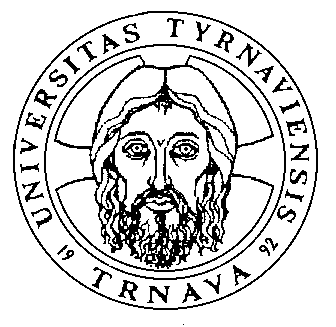 